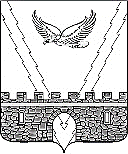 АДМИНИСТРАЦИЯ АПШЕРОНСКОГО ГОРОДСКОГО ПОСЕЛЕНИЯ АПШЕРОНСКОГО РАЙОНАПОСТАНОВЛЕНИЕОт 02.02.2021								 №56г.АпшеронскО проведении рейтингового голосования по отбору общественных территорий Апшеронского городского поселения Апшеронского района, подлежащих благоустройству в первоочередном порядке в 2022 году В соответствии с Федеральным законом от 6 октября 2003 года № 131-ФЗ «Об общих принципах организации местного самоуправления в Российской Федерации», постановлением Правительства Российской Федерации от 10 февраля 2017 года № 169 «Об утверждении Правил предоставления и распределения субсидий из федерального бюджета бюджетам субъектов  Российской Федерации  на  поддержку  государственных  программ  субъектов  Российской  Федерации  и  муниципальных  программ  формирования  современной  городской  среды», в  целях  реализации  мероприятий  по благоустройству территории Апшеронского  городского  поселения  Апшеронского района постановляю:1. Провести на территории Апшеронского городского поселения Апшеронского района рейтинговое голосование по отбору общественных территорий Апшеронского городского поселения Апшеронского района, подлежащих благоустройству в первоочередном порядке в 2022 году, (далее – рейтинговое голосование) в период с 26 апреля 2021 года до 30 мая 2021 года.2. Определить, что рейтинговое голосование будет осуществляться на единой федеральной платформе для онлайн-голосования граждан по выбору общественных территорий, планируемых к благоустройству в 2022 году. 3. Муниципальному казенному учреждению Апшеронского городского поселения Апшеронского района «Жилищно-коммунальная служба» (Митин) до 1 апреля 2021 года обеспечить подготовку дизайн-проектов территорий, участвующих в отборе общественных территорий Апшеронского городского поселения Апшеронского района, подлежащих благоустройству в первоочередном порядке в 2022 году.4. Постановление администрации Апшеронского городского поселения Апшеронского района от 14 января 2021 года № 12 «О проведении рейтингового голосования по отбору общественных территорий Апшеронского город-ского поселения Апшеронского района, подлежащих благоустройству в первоочередном порядке в 2022 году» признать утратившим силу.5. Отделу организационно-кадровой работы администрации Апшеронского городского поселения Апшеронского района (Клепанева) официально обнародовать настоящее постановление и разместить его на сайте Апшеронского городского поселения Апшеронского района. 6. Контроль за выполнением настоящего постановления возложить на заместителя главы Апшеронского городского поселения Апшеронского района Н.И.Покусаеву.7. Постановление вступает в силу после его официального обнародования. Глава Апшеронского городского поселения Апшеронского района                                                     С.Н.Иващенко